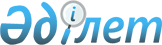 Об утверждении Правил оказания социальной помощи на оплату содержания жилища, потребления коммунальных услуг и услуг связи участникам и инвалидам Великой Отечественной войныПостановление Акимата города Петропавловска Северо-Казахстанской области от 15 июля 2005 года N 840. Зарегистрировано Управлением юстиции г. Петропавловска Северо-Казахстанской области 10 августа 2005 года N 13-1-06.

     В соответствии со статьей 20 Закона Республики Казахстан от 28 апреля 1995 года N 2247 "О льготах и социальной защите участников, инвалидов Великой Отечественной войны и лиц, приравненных к ним", подпунктом 14 пункта 1 статьи 31 Закона Республики Казахстан от 23 января 2001 года N 148-II "О местном государственном управлении в Республике Казахстан", на основании решения очередной одиннадцатой сессии Петропавловского городского маслихата от 24 декабря 2004 года N2 "О бюджете города Петропавловска на 2005 год" (государственная регистрация N 1447 от 19.01.2005 года; газета "Добрый вечер" от 28.01.2005 года), акимат города ПОСТАНОВЛЯЕТ:



     1. Утвердить прилагаемые Правила оказания социальной помощи на оплату содержания жилища, потребления коммунальных услуг и услуг связи участникам и инвалидам Великой Отечественной войны.



     2. Государственное учреждение "Отдел занятости и социальных программ города Петропавловска" (Кушталова Н.Н.) обеспечить назначение социальной помощи.



     3. Государственное учреждение "Отдел финансов города Петропавловска" (Дорофеева Г.И.) обеспечить финансирование социальной помощи в пределах ассигнований утвержденных бюджетом города с 1 июля 2005 года.

      Сноска: Пункт 3 с изменениями, внесенными постановлением Акимата г.Петропавловска от 23.08.2005 N 1039.



     4. Контроль за исполнением настоящего постановления возложить на заместителя акима города Кульжанову Т.Н.     Аким города

Утверждены

постановлением акимата города

от 15 июля 2005 г. N 840Правила оказания социальной помощи на оплату содержания жилища, потребления коммунальных услуг и услуг связи участникам и 

инвалидам Великой Отечественной войны.     1. Настоящие Правила определяют порядок назначения и выплаты социальной помощи на оплату жилища, потребления коммунальных услуг, услуг связи, в части абонентской платы за телефон, подключенный к городской сети коммуникаций, а также оплату услуг за установку телефона участникам и инвалидам Великой Отечественной войны (далее социальная помощь).

     2. Право на социальную помощь имеют граждане проживающие в городе Петропавловске, имеющие статус участников и инвалидов Великой Отечественной войны.

     3. Назначение социальной помощи осуществляется Государственных учреждением "Отдел занятости и социальных программ города Петропавловска", на основании следующих документов:

     1) заявление установленной формы согласно приложению;

     2) документ, удостоверяющий личность заявителя;

     3) документ, подтверждающий принадлежность к данной категории;

     4) Книга регистрации граждан, подтверждающая место жительства. 

     4. Социальная помощь назначается с месяца обращения, ежемесячно. Размер социальной помощи устанавливается в качестве дополнительной меры по оказанию материальной поддержки из расчета 3,8 месячного расчетного показателя. Социальная помощь выплачивается с учетом изменения размера месячного расчетного показателя, утверждаемого в законе о республиканском бюджете на соответствующий год. Оплата услуг за установку телефона производится по стоимости действующей на момент установки. 

     Задолженности по оплате за содержание жилища, потребленные коммунальные услуги и услуги связи, в части абонентской платы за телефон, подключенный к городской сети коммуникаций, образовавшиеся до обращения за назначением социальной помощи - не выплачивается.

     5. В случае отказа в назначении социальной помощи Государственное учреждение "Отдел занятости и социальных программ города Петропавловска" письменно мотивирует причину отказа и возвращает заявителю документы. 

     Основанием отказа является непредставление документов, подтверждающих принадлежность к данной категории граждан, определенной настоящими Правилами.

     6. Выплата социальной помощи производится на основании представленных Государственным учреждением "Отдел занятости и социальных программ города Петропавловска" ведомостей для зачисления сумм на открытые лицевые счета получателей через банки второго уровня, с которыми в установленном законодательством порядке заключен договор.

     7. Финансирование социальной помощи осуществляется за счет средств бюджета города Петропавловска, утвержденных на соответствующий финансовый год.
					© 2012. РГП на ПХВ «Институт законодательства и правовой информации Республики Казахстан» Министерства юстиции Республики Казахстан
				